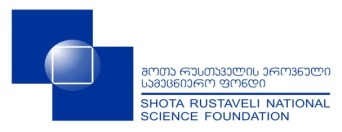 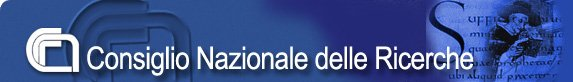 Annex 4Project Proposal1. Scientific importance and novelty of the research;2. The potential of developing scientific cooperation in frames of the project;3. Professional qualification of the project team members;4. Implementation potential of the project goals and the importance of expected outcomes;